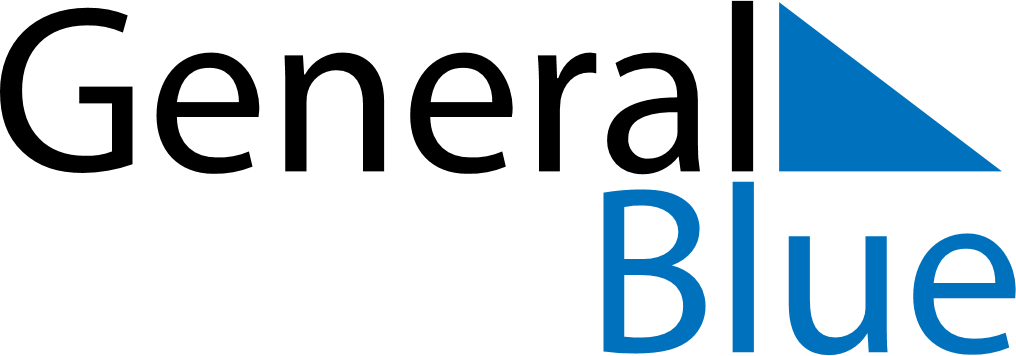 January 2024January 2024January 2024January 2024January 2024January 2024Brest, FranceBrest, FranceBrest, FranceBrest, FranceBrest, FranceBrest, FranceSunday Monday Tuesday Wednesday Thursday Friday Saturday 1 2 3 4 5 6 Sunrise: 9:09 AM Sunset: 5:32 PM Daylight: 8 hours and 23 minutes. Sunrise: 9:09 AM Sunset: 5:33 PM Daylight: 8 hours and 24 minutes. Sunrise: 9:09 AM Sunset: 5:34 PM Daylight: 8 hours and 25 minutes. Sunrise: 9:09 AM Sunset: 5:35 PM Daylight: 8 hours and 26 minutes. Sunrise: 9:09 AM Sunset: 5:36 PM Daylight: 8 hours and 27 minutes. Sunrise: 9:08 AM Sunset: 5:37 PM Daylight: 8 hours and 28 minutes. 7 8 9 10 11 12 13 Sunrise: 9:08 AM Sunset: 5:38 PM Daylight: 8 hours and 30 minutes. Sunrise: 9:08 AM Sunset: 5:40 PM Daylight: 8 hours and 31 minutes. Sunrise: 9:08 AM Sunset: 5:41 PM Daylight: 8 hours and 33 minutes. Sunrise: 9:07 AM Sunset: 5:42 PM Daylight: 8 hours and 34 minutes. Sunrise: 9:07 AM Sunset: 5:43 PM Daylight: 8 hours and 36 minutes. Sunrise: 9:06 AM Sunset: 5:45 PM Daylight: 8 hours and 38 minutes. Sunrise: 9:06 AM Sunset: 5:46 PM Daylight: 8 hours and 40 minutes. 14 15 16 17 18 19 20 Sunrise: 9:05 AM Sunset: 5:47 PM Daylight: 8 hours and 42 minutes. Sunrise: 9:04 AM Sunset: 5:49 PM Daylight: 8 hours and 44 minutes. Sunrise: 9:04 AM Sunset: 5:50 PM Daylight: 8 hours and 46 minutes. Sunrise: 9:03 AM Sunset: 5:51 PM Daylight: 8 hours and 48 minutes. Sunrise: 9:02 AM Sunset: 5:53 PM Daylight: 8 hours and 50 minutes. Sunrise: 9:01 AM Sunset: 5:54 PM Daylight: 8 hours and 52 minutes. Sunrise: 9:01 AM Sunset: 5:56 PM Daylight: 8 hours and 55 minutes. 21 22 23 24 25 26 27 Sunrise: 9:00 AM Sunset: 5:57 PM Daylight: 8 hours and 57 minutes. Sunrise: 8:59 AM Sunset: 5:59 PM Daylight: 8 hours and 59 minutes. Sunrise: 8:58 AM Sunset: 6:00 PM Daylight: 9 hours and 2 minutes. Sunrise: 8:57 AM Sunset: 6:02 PM Daylight: 9 hours and 4 minutes. Sunrise: 8:56 AM Sunset: 6:03 PM Daylight: 9 hours and 7 minutes. Sunrise: 8:55 AM Sunset: 6:05 PM Daylight: 9 hours and 10 minutes. Sunrise: 8:54 AM Sunset: 6:06 PM Daylight: 9 hours and 12 minutes. 28 29 30 31 Sunrise: 8:52 AM Sunset: 6:08 PM Daylight: 9 hours and 15 minutes. Sunrise: 8:51 AM Sunset: 6:10 PM Daylight: 9 hours and 18 minutes. Sunrise: 8:50 AM Sunset: 6:11 PM Daylight: 9 hours and 21 minutes. Sunrise: 8:49 AM Sunset: 6:13 PM Daylight: 9 hours and 23 minutes. 